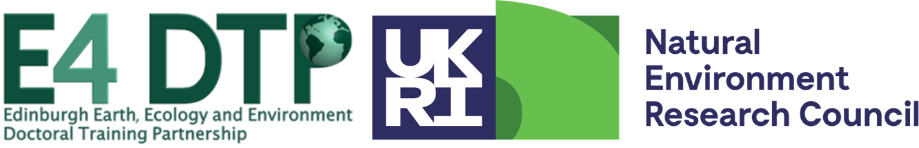 E4 DTP PhD Training Needs AnalysisE4 DTP Students in Year 1: Talk with your supervisor about training needs for your PhD, fill in the first column of the table below and return the form to the E4 DTP Deputy Director for Training (kyle.dexter@ed.ac.uk) before your meeting with Kyle (November). Expand and insert rows as necessary. You can also fill in the other columns for any training opportunities that you have already identified; otherwise, we will aim to complete the form after the meeting.E4 DTP Students in Year 2 and 3: Discuss any update of the form with your supervisor at the TNA anniversary date (November).  Subsequent to this discussion, you MUST send an updated copy of your Training Needs Analysis to the E4 DTP Manager (stephanie.robin@ed.ac.uk) by 10 December at the latest. Student Name:PhD Year (1, 2 or 3):Date Completed:Skills / training requiredCourses / resources identifiedDates